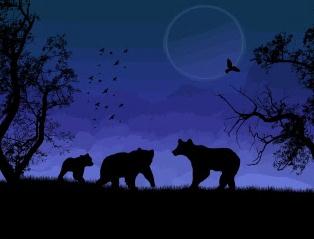 Friends of Toppenish CreekSept. 12, 2016Kathy Lofy, MD                                                                                                                                  State Health Officer/ Chief Science Officer                                                                              Washington State Department of Health
PO Box 47890
Olympia, Washington 98504-7890Dear Dr. Lofy:     This is a request for the best available recommendations from the Washington State Department of Health regarding a public health problem in rural communities.      In spite of the fact that agricultural experts from the Washington State Department of Agriculture and the Natural Resources Conservation Service advise against the practice, a significant number of dairymen in the state, or at the very least Yakima County, apply manure to the land by spraying into the air during high winds, burn bans and inversions.      In 2013 citizens from Yakima County asked the Yakima Regional Clean Air Agency (YRCAA) to ban manure application under these conditions. YRCAA regulations require consultation with public health experts when evaluating proposed policy changes but the agency only consulted with experts in agriculture during this process. On other occasions YRCAA has repeatedly stated that, “Substantial adverse effect on public health should be determined by a person with public health expertise.” (YRCAA Concise Explanatory Statement, 2010, Attached). However, YRCAA has been unable or unwilling to engage experts from public health.      At this late date the Friends of Toppenish Creek ask for your expert opinion on when and under what conditions it is safe to apply manures, especially aerosolized manures, to cropland when human and animal exposures and health risks are taken into consideration.       Thank you in advance for your assistance.Sincerely, Jean MendozaJean MendozaExecutive Director                                                                                                                      Friends of Toppenish Creek                                                                                                              3142 Signal Peak Road                                                                                                                             White Swan, WA 98952